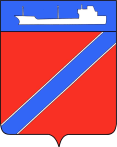 ПРОЕКТСовет Туапсинского городского поселенияТуапсинского районаР Е Ш Е Н И Еот _______________                                                                  № ___________г. ТуапсеО внесении изменений в решение Совета Туапсинского городского поселения Туапсинского района от 25 октября 2016 года № 55.11 «Об утверждении Порядка формирования, ведения и обязательного опубликования перечня недвижимого имущества, находящегося в муниципальной собственности Туапсинского городского поселения Туапсинского района, свободного от прав третьих лиц (за исключением имущественных прав субъектов малого и среднего предпринимательства в Туапсинском городском поселении Туапсинского района) и предназначенного для предоставления во владение и (или) пользование на долгосрочной основе (в том числе по льготным ставкам арендной платы) субъектам малого и среднего предпринимательства и организациям, образующим инфраструктуру поддержки субъектов малого и среднего предпринимательства в Туапсинском городском поселении Туапсинского района»В соответствии с Федеральными законами от 06 октября 2003 года             № 131-ФЗ «Об общих принципах организации местного самоуправления в Российской Федерации», от 24 июля 2007 года № 209-ФЗ «О развитии малого и среднего предпринимательства в Российской Федерации», принимая во внимание методические рекомендации по оказанию имущественной поддержки субъектам малого и среднего предпринимательства и организациям, образующим инфраструктуру поддержки субъектов малого и среднего предпринимательства, утвержденные решением Совета директоров АО «Корпорация «МСП» 17 апреля 2017 года (протокол № 32), Совет Туапсинского городского поселения Туапсинского района РЕШИЛ:1. Внести в решение Совета Туапсинского городского поселения Туапсинского района от 25 октября 2016 года № 55.11 «Об утверждении Порядка формирования, ведения и обязательного опубликования перечня недвижимого имущества, находящегося в муниципальной собственности Туапсинского городского поселения Туапсинского района, свободного от прав третьих лиц (за исключением имущественных прав субъектов малого и среднего предпринимательства в Туапсинском городском поселении Туапсинского района) и предназначенного для предоставления во владение и (или) пользование на долгосрочной основе (в том числе по льготным ставкам арендной платы) субъектам малого и среднего предпринимательства и организациям, образующим инфраструктуру поддержки субъектов малого и среднего предпринимательства в Туапсинском городском поселении Туапсинского района» (далее – Порядок) следующие изменения:1. Изложить пункт 1.1 раздела 1 Порядка в следующей редакции:«1.1. Настоящий Порядок разработан во исполнение Федерального закона от 24 июля 2007 года № 209-ФЗ «О развитии малого и среднего предпринимательства в Российской Федерации» в рамках оказания имущественной поддержки субъектам малого и среднего предпринимательства и организациям, образующим инфраструктуру поддержки субъектов малого и среднего предпринимательства на территории Туапсинского городского поселения Туапсинского района и соответствует методическим рекомендациям по оказанию имущественной поддержки субъектам малого и среднего предпринимательства и организациям, образующим инфраструктуру поддержки субъектов малого и среднего предпринимательства, утвержденными решением Совета директоров АО «Корпорация «МСП» 17 апреля 2017 года (протокол № 32).»;2. Изложить п.2.4. Порядка в следующей редакции:«2.4. Перечень, а также внесенные в него изменения и дополнения подлежат обязательному опубликованию в печатных средствах массовой информации в течение 10 (десяти) рабочих дней со дня утверждения Перечня или изменений и дополнений в него, а также размещению на официальном сайте администрации Туапсинского городского поселения в информационно-телекоммуникационной сети «Интернет» www.admtuapse.ru в течение 3 (трех) рабочих дней со дня утверждения.»3. Дополнить раздел 3 Порядка пунктом 3.4. следующего содержания:«3.4. Имущество, включенное в Перечень, подлежит исключению при наличии одного из следующих оснований:а) выкуп имущества субъектом малого или среднего предпринимательства, арендующим данное имущество;б) прекращение права муниципальной собственности на имущество, в том числе в связи с прекращением его существования в результате гибели или уничтожения, отчуждением по решению суда, передачей в собственность другого публично-правового образования;в) закрепление за органом государственной власти или органом местного самоуправления, государственным или муниципальным унитарным предприятием, государственным или муниципальным учреждением, иной организацией, создаваемой на базе имущества, находящегося в государственной или муниципальной собственности, для выполнения государственных полномочий, решения вопросов местного значения или обеспечения исполнения уставной деятельности;г) признание имущества не востребованным субъектами МСП или организациями, образующими инфраструктуру поддержки субъектов МСП, в случае если имущество в течение двух лет не является востребованным со стороны субъектов малого или среднего предпринимательства, организаций, образующих инфраструктуру поддержки субъектов малого или среднего предпринимательства, в том числе в результате не менее двух объявленных торгов на право заключения договора аренды или безвозмездного пользования и отсутствия предложений о предоставлении имущества от субъектов малого или среднего предпринимательства и организаций, образующих инфраструктуру поддержки субъектов малого или среднего предпринимательства;д) изменение количественных и качественных характеристик имущества, в результате которых оно становится непригодным к использованию по целевому назначению;е) необходимости использования помещения для муниципальных нужд.»4. Контроль за выполнением настоящего решения возложить на комиссию по вопросам социально-экономического развития, имущественным и финансово-бюджетным отношениям, налогообложению, развитию малого и среднего предпринимательства.5. Настоящее решение вступает в силу со дня его официального опубликования.Председатель СоветаТуапсинского городского поселения	    	                        В.В. СтародубцевГлава Туапсинскогогородского поселения				                                              А.В. ЧеховЛИСТ СОГЛАСОВАНИЯпроекта решения Совета Туапсинского городского поселенияТуапсинского района от __________ № _____«О внесении изменений в решение Совета Туапсинского городского поселения Туапсинского района от 25 октября 2016 года № 55.11 «Об утверждении Порядка формирования, ведения и обязательного опубликования перечня недвижимого имущества, находящегося в муниципальной собственности Туапсинского городского поселения Туапсинского района, свободного от прав третьих лиц (за исключением имущественных прав субъектов малого и среднего предпринимательства в Туапсинском городском поселении Туапсинского района) и предназначенного для предоставления во владение и (или) пользование на долгосрочной основе (в том числе по льготным ставкам арендной платы) субъектам малого и среднего предпринимательства и организациям, образующим инфраструктуру поддержки субъектов малого и среднего предпринимательства в Туапсинском городском поселении Туапсинского района»Проект внесен главой Туапсинского городского поселенияСоставитель проекта:Начальник отдела имущественных и земельных отношений  Туапсинского городского поселения Туапсинского районаПроект согласован:Заведующий сектором отдела юридического обеспеченияадминистрации Туапсинского городского поселенияТуапсинского районаНачальник отдела юридического обеспечения администрацииТуапсинского городского поселенияТуапсинского районаЗаместитель главы администрации   Туапсинского городского поселенияТуапсинского районаМ.А. Винтер«___»__________2017г. Д.В. Ходев«___»__________2017г. Т.Ф. Дроботова«___»__________2017г. А.А. Аннабаева «___»__________2017г. 